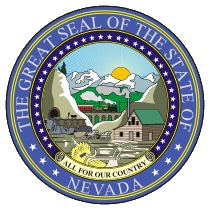 RICHARD WHITLEY, MSDirector BRIAN SANDOVALGovernorDEPARTMENT OF HEALTH AND HUMAN SERVICESTelephone    Fax MINUTES	Name of Organization:      Nevada Commission for Persons Who Are Deaf,           Hard of Hearing or Speech Impaired				          (Nevada Revised Statute [NRS] 427A.034)	Date and Time of Meeting:		August 22, 2018						9:30am until adjournment	This meeting will be in person at the following locations:Reno:				Nevada Disability Advocacy Law Center1875 Plumas St. Suite 1Reno, Nv 89509	Las Vegas: 			Nevada Disability Advocacy Law Center2820 W. Charleston Blvd., Suite 11Las Vegas, NV 89102Call to Order/Roll Call/Verification of PostingEli Schwartz, Commission Chair called the meeting to order at 9:30 am.  Members:  Allison Berman, Eric Wilcox, Maureen Fradianni, Jeff Beardsley, Eli Schwartz, Sal Fiorentino, Mike EifertGuests: Joel Lee, Betty Hammond, Perry Smith Shannon SproutStaff: Cheyenne Pasquale, Adrienne Navarro, Wendy Thornley, Interpreters: Kalen Beck & Kim Johnson in Reno, Debra Scott & Stephanie Gardner in Las VegasCART Provider: Becky Van AukenPublic Comment – Betty Hammond discussed her move to a new position within DPBH, Department of Behavioral Health. Betty’s replacement is Sal Fiorentino, once in place this will create a second vacancy on the Commission.Approval of Minutes from June 20, 2018 – Jeff Beardsley motioned to approve the minutes. Sal Fiorentino seconded the motion, all approved.Presentation on the activities of the Deaf Centers of Nevada (DCN)Kevin Carter, Executive Director of DCNKevin was joined by Ciera, Director -Adult Case Management and Summer, Director – Youth Case Management.  Ciera reported there were 127 new clients, 1,39 reoccurring clients and 450 referrals this year.  They are also starting a new IL Specialist position which will help with budgets, transportation, cooking, etc.  Summer reported there is a current waitlist for deaf mentoring services and for assistance with IEPs.  They are trying to hire a new deaf mentor in the Las Vegas area.  Kevin reported the Reno office moved to a new location, which is smaller.  The Las Vegas office will be moving in October or November.  They are seeing an overall 18% increase in the caseload over last year.  Kevin also reported they are working with state programs to increase referrals, especially for deaf mentoring and Ski-Hi services.  ASL classes are still being offered, but those are outside of the ADSD grant.  Discussion of status and recommendations to update the Commission’s Strategic Plan.Looking at strategic plan based on state fiscal years since the Commission started work in line with the state fiscal year.  Goal for the discussion today is to identify critical issues, accomplishments and priorities for the annual update.  Critical Issues – Is there a census of the number of people who are deaf, hard of hearing, or speech impaired?  Generally, we know its about 1% of the population, but the commission would be interested in getting more concrete numbers.  Is there DMV data on this?  A second issue is the resources available to the commission to accomplish goals.  Finally, the commission agreed the emergency response issues highlighted during the October 1 incident was a new priority.  Accomplishments – need to add a paragraph re: legislative recommendations and emergency response work.  Maureen requested a tracking document of accomplishments for the commission to add to each meeting.  Cheyenne has a template and will develop.  Goals and Objectives – the commission reviewed the goals and objectives, prioritizing activities and established work groups to continue progress.  Goal #1 – added a new objective 1.7 – Advocate for policy change and training to be inclusive of target population in emergency response systems.  The order of priority of the objectives in goal #1 is Obj. 1.7, 1.1, 1.2, 1.4, 1.3, 1.5, 1.6.Goal #2 – The order of priority of the objectives in goal #2 is Obj. 2.2, 2.1.  ADSD will be the responsible entity for Obj. 2.1.  Goal #3 – The order of priority of the objectives in goal #3 is Obj. 3.1, 3.2, and 3.3. Goal #4 – The priority for goal #4 is to get email address established.  The established workgroups for this year will be: Healthcare – Jeff, BettyEducation – Maureen, Eric, Allison, and JeffEmployment – Sal, BettyResource – Eli, Cheyenne, and AllisonOutreach – Maureen and EricEmergency Response – Kim, Jeff, and Mike 		Jeff motion to add 1.7, Eric Second all approved		Jeff motioned to approved the priorities and workgroups as discussed. Eric seconded, all 		           approvedDiscussion and recommendations for Legislative priorities including Annual Report and Bill Draft Request (BDR) changes. Annual report and Strategic Plan Update presented to the Commission. Jeff - Motioned to approve the annual report with the corrections discussed, Sal seconded the motion. Motion approved. Annual reports will be distributed after the Governor’s office has approved them. Eli presenting to the Legislative Healthcare Committee on 8/27/18.  Requesting previously approved BDR changes including: name change of commission, expanded membership, funding for a director position, and continued administrative funding.  No additional legislative discussions will be needed until after the elections in November.  Discussion of Agenda Items to be considered at the next meetingNEIS, Deaf Services        State level Emergency Response Official                                                                     Workgroup follow-up                                                                                                         DCN Report                                                                                                                             CAS program updatesMembership Meeting Date: October 24,2018Public Comment – Lead K founders request for two representatives from each state.Gary Olsen has been the lead, commission is willing to help with commission member travel to the summit if needed.  Adjournment – the meeting adjourned at 1:55 pm 